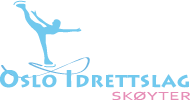 Gruppeinndeling OI-leir uke 40 2016GUL  GRUPPE		                          Maya						 Ida Marie						Edle											Emma							MariePernilleJulietElmaHeleneSofiaStormVårNoraVictoriaBLÅ GRUPPEEirillIselinCarolineCarlyElinROSA GRUPPENinaIdaSigneJohannaEllenLisaIdunOdaMathilde